РАШЭННЕ	РЕШЕНИЕ02 апреля 2024 г. № 5г.Івацэвічы, Брэсцкая вобласць	г.Ивацевичи, Брестская областьОб утверждении отчета об исполнении сельского бюджета за 2023 годНа основании пункта 4 статьи 124 Бюджетного кодекса Республики Беларусь Яглевичский сельский Совет депутатов РЕШИЛ:1. Утвердить отчет об исполнении сельского бюджета за 2023 год по доходам в сумме 327 230,99 белорусского рубля (далее – рубль) и расходам в сумме 318 205,06 рубля с превышением доходов над расходами в сумме 9 025,93 рубля (прилагается).2. Настоящее решение вступает в силу после его официального опубликования.Председатель	Г.А. ПанюкУТВЕРЖДЕНОРешениеЯглевичского сельского Совета депутатов02.04.2024 № 5ОТЧЕТоб исполнении сельского бюджета за 2023 год(рублей)(рублей)(рублей)(рублей)(рублей)ЯГЛЕВІЦКІ СЕЛЬСКІСАВЕТ ДЭПУТАТАЎ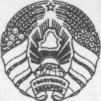 ЯГЛЕВИЧСКИЙ СЕЛЬСКИЙСОВЕТ ДЕПУТАТОВИсточники финансирования дефицита сельского бюджета либо Направления использования профицита сельского бюджетаВидИсточникТип источникаДетализацияУтвержденоВнесено изменений и (или) дополненийИсполненоОБЩЕЕ ФИНАНСИРОВАНИЕ00000000,000,00-9 025,93ВНУТРЕННЕЕ ФИНАНСИРОВАНИЕ10000000,000,00-9 025,93Изменение остатков средств бюджета10700000,000,00-9 025,93Остатки на начало отчетного периода10701000,0011 806,9311 806,93Остатки на конец отчетного периода10702000,0011 806,9320 832,86Доходы сельского бюджетаГруппаПодгруппаВидРазделПодразделУтвержденоВнесено изменений и (или) дополненийИсполненоНАЛОГОВЫЕ ДОХОДЫ1000000262 763,00263 835,00267 339,04Налоги на доходы и прибыль1100000233 608,00228 731,00232 160,30Налоги на доходы, уплачиваемые физическими лицами1110000233 608,00228 731,00232 160,30Подоходный налог с физических лиц1110100233 608,00228 731,00232 160,30Налоги на собственность130000023 900,0030 857,0030 876,00Налоги на недвижимое имущество13100007 900,007 692,007 696,93Земельный налог13108007 900,007 692,007 696,93Налоги на остаточную стоимость имущества132000016 000,0023 165,0023 179,07Налог на недвижимость132090016 000,0023 165,0023 179,07Налоги на товары (работы, услуги)14000001 544,00521,00521,14Сборы за пользование товарами (разрешения на их использование), осуществление деятельности14400001 544,00521,00521,14Специальные сборы, пошлины14419001 544,00521,00521,14Другие налоги, сборы (пошлины) и другие налоговые доходы16000003 711,003 726,003 781,60Другие налоги, сборы (пошлины) и другие налоговые доходы16100003 711,003 726,003 781,60Государственная пошлина16130003 711,003 726,003 781,60НЕНАЛОГОВЫЕ ДОХОДЫ300000015 351,0033 383,1433 407,45Доходы от использования имущества, находящегося в государственной собственности3100000605,0078,00100,43Доходы от размещения денежных средств бюджетов3110000605,0078,00100,43Проценты за пользование денежными средствами бюджетов3113800605,0078,00100,43Доходы от осуществления приносящей доходы деятельности320000014 584,0033 194,1433 195,63Доходы от сдачи в аренду имущества, находящегося в государственной собственности32100004 148,0015 694,0015 695,36Доходы от сдачи в аренду земельных участков32140004 148,0015 694,0015 695,36Доходы от осуществления приносящей доходы деятельности и компенсации расходов государства323000010 436,0013 308,0013 308,13Доходы от осуществления приносящей доходы деятельности3234500185,0048,0048,00Компенсации расходов государства323460010 251,0013 260,0013 260,13Доходы от реализации государственного имущества, кроме средств от реализации принадлежащего государству имущества в соответствии с законодательством о приватизации32400000,004 192,144 192,14Доходы от продажи земельных участков в частную собственность гражданам, негосударственным юридическим лицам, собственность иностранным государствам, международным организациям32449000,004 192,144 192,14Прочие неналоговые доходы3400000162,00111,00111,39Прочие неналоговые доходы3410000162,00111,00111,39Возмещение потерь, вреда34152000,00111,00111,39Прочие неналоговые доходы3415500162,000,000,00БЕЗВОЗМЕЗДНЫЕ ПОСТУПЛЕНИЯ400000027 500,0026 484,5026 484,50Безвозмездные поступления от других бюджетов бюджетной системы Республики Беларусь430000027 500,0026 484,5026 484,50Текущие безвозмездные поступления от других бюджетов бюджетной системы Республики Беларусь431000027 500,0026 484,5026 484,50Иные межбюджетные трансферты431620027 500,0026 484,5026 484,50Иные межбюджетные трансферты из вышестоящего бюджета нижестоящему бюджету431620127 500,0026 484,5026 484,50ВСЕГО доходов305 614,00323 702,64327 230,99Расходы сельского бюджета по функциональной классификации расходов бюджета по разделам, подразделам и видамРазделПодразделВидУтвержденоВнесено изменений и (или) дополненийИсполненоОБЩЕГОСУДАРСТВЕННАЯ ДЕЯТЕЛЬНОСТЬ010000228 991,00242 447,47241 297,03Государственные органы общего назначения010100205 174,00195 639,73194 609,92Органы местного управления и самоуправления010104205 174,00195 639,73194 609,92Резервные фонды0109002 781,000,000,00Резервные фонды местных исполнительных и распорядительных органов0109042 781,000,000,00Другая общегосударственная деятельность0110004 764,005 535,745 415,11Иные общегосударственные вопросы0110034 764,005 535,745 415,11Межбюджетные трансферты01110016 272,0041 272,0041 272,00Трансферты бюджетам других уровней01110116 272,0041 272,0041 272,00НАЦИОНАЛЬНАЯ ЭКОНОМИКА040000900,003 844,321 376,44Другая деятельность в области национальной экономики041000900,003 844,321 376,44Имущественные отношения, картография и геодезия041002900,003 844,321 376,44ЖИЛИЩНО-КОММУНАЛЬНЫЕ УСЛУГИ И ЖИЛИЩНОЕ СТРОИТЕЛЬСТВО06000075 723,0077 410,8575 531,59Благоустройство населенных пунктов06030075 723,0077 410,8575 531,59ВСЕГО расходов305 614,00323 702,64318 205,06Распределение бюджетных назначений по распорядителям бюджетных средств сельского бюджета в соответствии с ведомственной классификацией расходов районного бюджета и функциональной классификацией расходов бюджета по разделам, подразделам и видамГлаваРазделПодразделВидУтвержденоВнесено изменений и (или) дополненийИсполненоСЕЛЬСКИЙ  БЮДЖЕТ000000000305 614,00323 702,64318 205,06Яглевичский сельский исполнительный комитет (далее – сельисполком)010000000305 614,00323 702,64318 205,06ОБЩЕГОСУДАРСТВЕННАЯ ДЕЯТЕЛЬНОСТЬ010010000228 991,00242 447,47241 297,03Государственные органы общего назначения010010100205 174,00195 639,73194 609,92Органы местного управления и самоуправления010010104205 174,00195 639,73194 609,92Резервные фонды0100109002 781,000,000,00Резервные фонды местных исполнительных и распорядительных органов0100109042 781,000,000,00Другая общегосударственная деятельность0100110004 764,005 535,745 415,11Иные общегосударственные вопросы0100110034 764,005 535,745 415,11Межбюджетные трансферты01001110016 272,0041 272,0041 272,00Трансферты бюджетам других уровней01001110116 272,0041 272,0041 272,00НАЦИОНАЛЬНАЯ ЭКОНОМИКА010040000900,003 844,321 376,44Другая деятельность в области национальной экономики010041000900,003 844,321 376,44Имущественные отношения, картография и геодезия010041002900,003 844,321 376,44ЖИЛИЩНО-КОММУНАЛЬНЫЕ УСЛУГИ И ЖИЛИЩНОЕ СТРОИТЕЛЬСТВО01006000075 723,0077 410,8575 531,59Благоустройство населенных пунктов01006030075 723,0077 410,8575 531,59Перечень государственных программ и подпрограмм, финансирование которых предусматривается за счет средств сельского бюджета в разрезе ведомственной классификации расходов районного бюджета и функциональной классификации расходов бюджетаНормативный правовой акт, которым утверждена государственная программаРаздел функциональной классификации расходов бюджета, распорядитель средствУтвержденоВнесено изменений и (или) дополненийИсполнено1. Государственная программа «Комфортное жилье и благоприятная среда» на 2021–2025 годыПостановление Совета Министров Республики Беларусь от 28 января 2021 г. № 5075 723,0077 410,8575 531,59Подпрограмма 2 «Благоустройство»75 723,0077 410,8575 531,59Жилищно-коммунальные услуги и жилищное строительство75 723,0077 410,8575 531,59Сельисполком75 723,0077 410,8575 531,592. Государственная программа «Земельно-имущественные отношения, геодезическая и картографическая деятельность» на 2021–2025 годыПостановление Совета Министров Республики Беларусь от 29 января 2021 г. № 55900,003 844,321 376,44Национальная экономика900,003 844,321 376,44Сельисполком900,003 844,321 376,44ИТОГО76 623,0081 255,1776 908,03